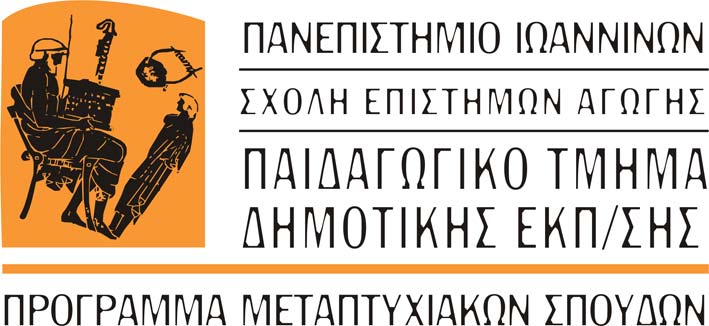 ΕΠΙΣΤΗΜΕΣ ΤΗΣ ΑΓΩΓΗΣΠΑΡΟΥΣΙΑΣΗ ΔΙΠΛΩΜΑΤΙΚΗΣ ΕΡΓΑΣΙΑΣ Η κ. Χριστίνα Καραπάνου, μεταπτυχιακή φοιτήτρια στο πρόγραμμα Επιστήμες της Αγωγής του ΠΤΔΕ,  θα παρουσιάσει τη διπλωματική εργασία της με θέμα: «Πρόσφυγες μαθητές και γονεϊκή εμπλοκή: αντιλήψεις γονέων προσφυγικής καταγωγής για την εκπαίδευση των κοριτσιών τους»Την Πέμπτη, 8 Σεπτεμβρίου 2023 και ώρα 17:00, στο Εργαστήριο Μελετών Απόδημου Ελληνισμού και Διαπολιτισμικών Σπουδών. 